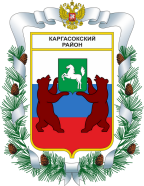 МУНИЦИПАЛЬНОЕ ОБРАЗОВАНИЕ «Каргасокский район»ТОМСКАЯ ОБЛАСТЬДУМА КАРГАСОКСКОГО РАЙОНАРЕШЕНИЕ(проект)РЕШЕНИЕ(проект)РЕШЕНИЕ(проект)04.04.2018№ ___с. Каргасокс. КаргасокОб отмене Решения Думы от 21.02.2018 № 152 "О назначении досрочных выборов депутата Думы Каргасокского района пятого созыва по двухмандатному избирательному округу № 7"В соответствии с требованиями части 2 статьи 6 Закона от 14.02.2005 № 29-ОЗ «О муниципальных выборах в Томской области"В соответствии с требованиями части 2 статьи 6 Закона от 14.02.2005 № 29-ОЗ «О муниципальных выборах в Томской области"1. Решение Думы от 21.02.2018 № 152 "О назначении досрочных выборов депутата Думы Каргасокского района пятого созыва по двухмандатному избирательному округу № 7" отменить.2. Официально опубликовать настоящее решение в установленном порядке.3. Направить настоящее решение в территориальную избирательную комиссию Каргасокского района.1. Решение Думы от 21.02.2018 № 152 "О назначении досрочных выборов депутата Думы Каргасокского района пятого созыва по двухмандатному избирательному округу № 7" отменить.2. Официально опубликовать настоящее решение в установленном порядке.3. Направить настоящее решение в территориальную избирательную комиссию Каргасокского района.Председатель ДумыКаргасокского района                  В.В. БрагинГлава Каргасокского района                  А.П. Ащеулов